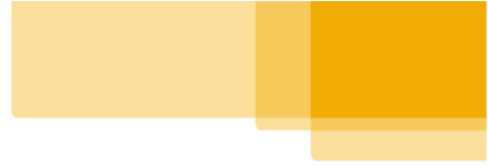 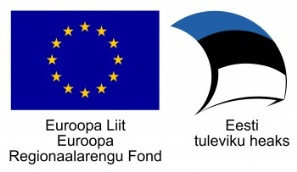 Фонд Содействия Развитию Предпринимательства (EAS),ЦУ Ида-Вируский центр предпринимательства (IVEK) в сотрудничестве c BDA Consulting OÜ, организуют:   КУРС НАЧИНАЮЩЕГО ПРЕДПРИНИМАТЕЛЯВ Силламяэ (по выходным) 24.09-05.11.2016Целью семидневного курса начинающего предпринимателя является повышение конкурентоспособности начинающего предпринимателя для успешного начала предпринимательской деятельности. Темы обучения:Основы предпринимательстваБизнес идея, бизнес модель и бизнес-планРазвитие бизнес-идеи и бизнес-моделиМаркетинговые исследованияПлан продаж, ценообразование и маркетингФинансовое планированиеНалогообложение малого предприятияУправление персоналом, роль предпринимателяОбучение проводят опытные преподаватели и квалифицированные специалисты BDA Consulting OÜ. В ходе обучения подготавливается бизнес-план. Обучение будет проходить: 24-25 сент., 8-9, 22-23 окт. и 5 ноября.В Силламяэ по выходным дням  c 10.00 до 17.00.Продолжительность курса 7 дней (56 часов). Плата за участие 40 EUR. Стоимость содержит материалы и кофе-паузы. Желающим участвовать в обучении, необходимо прислать заявление на адрес stanislav.pirk@ivek.ee не позднее  19.09.2016. Форма заявления и информация о курсах находится на сайте: www.ivek.ee/ru Приглашаем принять участие слушателей из Нарвы, Йыхви и Кохтла-Ярве, в том числе и безработных, желающих начать свой бизнес.  Аналогичный курс на русском зыке запланирован в Нарве с 3 ноября и на эстонском языке с 14 сентября 2016, в Йыхви. Дополнительная информация: stanislav.pirk@ivek.ee, тел. 521 0589. Обучение финансирует Euroopa Regionaalarengu Fond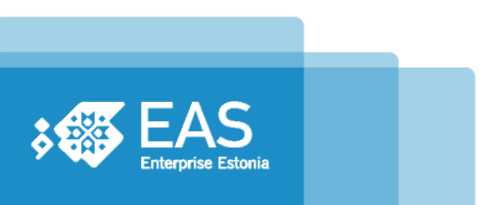 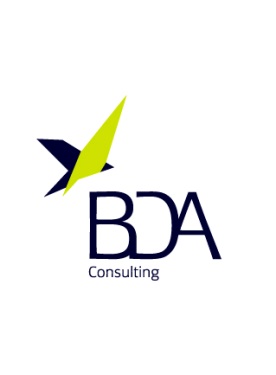 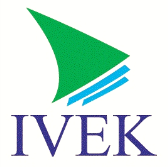 